UBND QUA.N LONG BIENTRUNG TAM VH-TT&TTS6: d_f	/DL -VHTT&TTCO. NG HOA XA HO. I CHU NGHiA VIE. T NAMDQc lip - T1.r do - H nh phucLong Bien, ngayJ.j_thang	nam 2023DIEU LEChung k t Giai ch y bao H	N(>i Mo·i lfin thfr 48 Vi hoa binh qu n Long Bien nam 2023Can cu KS ho ch sfJ 130/KH-UBND ngay 03 thang 3 nam 2023 cua UBND qu n Long Bien vS vi?c T6 chuc Ngay ch y Olympic vi sue khoe toan clan nam 2019 va Chung kSt giai ch y Bao Han9im6i lfu1 thu 48 - vi hoa binh; DiSu l? lien tich s6 2807/DLLT/SVHTT-BHNM ngay 31 thang 7 nam 2023 cua Sa Van hoaThS thao Ha N9i va Bao Ha N9i M6i vS DiSu I? lien tich Chung kSt giai ch y Bao Harn)im6i ma r9ng l n thi.'.r 48 -Vi hoa binh nam 2023;Tnmg tam Van h6a - Thong tin & ThS thao Long Bien ban hanh DiSu l?	· Chung kSt Giai, ch y bao Han9im6i l n thfr 48 -Vi hoa binh Qu n Long Biennam 2023 C\1 the nhu sau:	/VAN_HO ' ,z\ VA TH6.DOI TUQNG THAM DV GIA.I	·D6i tm rng duqc tham di}' giaiLa can b9 cong nhan vien chuc, qufu1 chung lao d9ng, si quan, chiSn sy trong Ive luqng vu trang tu 18 tu6i tr& len dang cong tac, sinh ho t t i cac phrn:mg va cac ca quan, xi nghi?p, dan vi doanh nghi?p, lµc lm;mg vu trang dong tren dia ban qu n Long Bien (c6 bang luang t i dan vi dang ky tham gia thi d u it nh t tu 6 thang tr& len), c6 du sfrc khoe tham gia thi d u.Kh6i truang Trung h9c ca so: La cac em h9c sinh trung h9c ca sa dang h9c t i cac truang Trung h9c ca sa tren dia ban qu n Long Bien, c6 du sue khoetham gia thi d u (sinh nam 200 9- 2012).Kh6i truong Trung hQC phb thong: La cac em h9c sinh trung h9c ph6 thong dang h9c t i cac truang trung h9c ph6 thong va Trung tam Giao d1,1c NN- GD TX tren dja ban qu n Long Bien, c6 du sue khoe tham gia thi d u (sinh nam 2006 - 2008).* LU'U y:D6i v6i nhung truong hqp VDV la t n  tru thi phai c6 xac nh  cua ca quan c6 th m quySn va thai gian t m tru phai tu 06 thang tr& len tinh d€n ngay thi Chung k€t Giai ch y bao Han9im6i lfu1 thu 48 -Vi hoa binh Qu  Long Bien nam 2023.D6i v6i nhfrng truang hqp can b9, cong nhan vien chuc, chiSn sy trong lµc luqng vu trang dang lam vi c t i cac dan vi ca sa tren dja ban qu  LongBien phai c6 thai gian cong tac tfr 06 thang tr& len tinh dSn ngay thi d u Chung kSt Giai ch y bao Harn)im6i I n thfr 48 -Vi hoa binh Qu n Long Bien nam 2023 (C6 quy t djnh va bang luO'ng cua do·n vi).2D8i tuqng khong duqc tham dv· giaiLa cac VDV hi?n dang huang ch€ d9 b6i duong dao t o VDV chuyen nghi?p (kS ca cac VDV da thoi khong dugc huang ch€ d9 b6i duong cua Nganh Van h6a ThS thao, cac Trung tam huftn luy?n thS thao va cac Nganh chua qua thai h n 24 thang tinh d€n thai diSm t6 chuc thi dftu); cac VDV da tham gia thi d§.u giai qu&c gia, qu&c t€ cho cac Tinh, thanh, nganh; cac VDV d t dfmg cftp ki?n tu6-ng, cftp I mon diSn kinh ch y qr ly trung binh va dai (tu nam 2021 tra l i day); cac VDV la sinh vien trong cac truang D i h9c ThS dvc thS thao, Cao dfmg SU ph m chuyen nganh giao dvc thS ch§.t.Luu y: Sinh vien cac truang Cao d ng, Trung cftp chuyen nghi?p - d y ngh khong tham dv thi d§.u chung k€t Giai ch y bao Han9im6-i lfm thu 48 - Vi hoa binh qu n Long Bien nam 2023; Cac don vi trvc ti€p dang ky va tham gia thi dftu chung kSt giai do Thanh ph& Ha N9i t6 chuc.THOl GIAN, DJA DIEM VA NQI DUNG THI CHUNG KETThc)'i gian - dja di m thi d uThai gian: 07h00, ngay 17 thang 9 nam 2023 (Chu Nh t)Di diSm: Trungtam VH-TT&TTLongBien(Casa2)(Dja chi: Lo TH 05 KDT Vi?t Htmg- Phuong Vi	Htmg-Qu?ll Long Bien- Ha N9i).Thfr tl)' xu t phat va qr ly thi d u cho til'ng d8i tu9·ng0qt  1: Xuftt phat nfr h9c sinh THCS: qr ly 1.500m.0qt 2: Xuftt phat nam h9c sinh THCS: qr ly 1.500m.0qt 3: Xuftt phat nfr h9c sinh THPT: qr ly 1.500m.0qt 4: Xuftt phat nam h9c sinh THPT: cv ly 1.500m.0qt 5: Xuftt phat nfr CNVC- LD, LLVT: qr ly 2.500m.0qt 6: Xuftt phat nam CNVC- LD, LLVT: qr ly 3.500m.s6 lu9·ng VDV cac d{>i tuy n thi d u chung k t c p qu n,	* M3i ?o·n vi tham dv· giai duqc dang ky s6 lu9·ng v6'i m3i n{>i dung thi dau C\I the nhu sau:01 d9i nam g6m: 03 VDV chinh thuc va 01 VDV d1,r bj.01 d9i nfr g6m: 03 VDV chinh thfrc va 01 VDV dµ bi.0 I lanh d9i va 0 I huftn luy n vien.* TBng c{>ng: 10 ngucri/OldoanLUJT THI DAU - CA.CH TINH DIEMLu t thi d uAp dvng theo Lu t diSn kinh hi?n hanh va cac guy dinh cua Lien doan DiSn kinh Vi?t Nam.3Cach tinh di mDi m thanh tich ca nhan: Theo thu tv vS dich cua tung VDV a m6i n9i dung thi d&u.Di m thanh tich d6ng d{>i: T6ng s6 diSm cua cac VDV trong tung rn)i dung thi d&u c(mg l?i, dc)i nao c6 s6 diSm it han thi xSp tren. NSu 2 d(>i b&ng diSm nhau, thi d(>i nao co VDV cu6i cung cua de)i xSp h?ng cao han thi xSp tren.Di m thanh tich toan doan: Tinh t6ng s6 diSm d6ng dc)i nam va d6ng d(>i nfr c9ng l?i. Doan nao co s6 diSm it han thi x p tren. NSu 2 doan b&ng diSm nhau thi doan nao co d(>i nu xSp h?ng cao han thi duqc xSp tren.HO SO DANG KY THI DA.U+ Ban dang ky thi d&u theo m&u cua Ban t6 chuc quy dinh.+ Danh sach VDV (Theo mdu viz c6 dong giap lai cita a011 vj vao tung anh cita VDV).+ Ma s6 djnh danh ca nhan cua VDV+ Gi&y kham sue khoe cua VDV cua ca quan y tS xac nh?n du diSu ki n tham dv giai (Cac dan vi luu gifr gi&y kham sue khoe cua VDV cua dan vi mi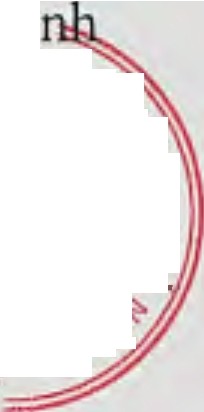 )¾v chju trach nhi m hoan toan ve sue khoe cua VDV trong qua trinh tham giadau giai).	;IONGT/N -ITHAO	.:cThoi gian nh n hB SO' thi d§u va phat s8 deo VDV theo cac khBi nhll' s N,o..AKh6i phuong; CNVC & LD - LLVT: Ngay 06 thang 9 nam 2023 (Thu tu).•Kh6i truang h9c: Ngay 12 thang 9 nam 2023 (Thu ba).* Dia di m n{>p h5 s0': Trungtam VH-TT&TTLongBien(Cas62)(Dia chi: L61H 05 KDT Vi t Hung- Phuong Vi tHung-Q.$1 Long Bien - Ha N(>i).Thoi gian va dja di m hQp chuyen m6n Chung k t giai ch y Bao HNMThc>"i gian: 09h00, ngay 13 thang 9 nam 2023 (Thfr tu)Dia diSm: Phong h9p, Trungtam VH-TT&TTLongBien(Cas62)(Dia chi: L61H 05 KDT Vi t Hung- Phuong Vi t Hung-Q.$1Long Bien-Ha Nc)i).(Ljch nay thay cho gi§y mo·i)KINH PHI VA KHEN THUONG·,.Kinh phiBan t6 chuc chju trach nhi m kinh phi t6 chuc giai, kinh phi khen thu6ng.Cac don vj tv tuc toan 69 kinh phi b6i duang VDV, trang phvc va dua don VDV tham d1/ d y du, dung gia quy dinh.Khen thufrng4Ban t6 chuc trao giai cho cac nganh, cac don vi t6 chuc t6t Giai ch y bao Han9im6i l n thu 48 - Vl boa binh nam 2023 t i co so.Trao giai ca nhan: D t giai Nhit - Nhi - Ba va giai khuySn khich cho VDV Nam, nu- cua tung n9i dung thi diu (g6m gi6y chung nh(tn va tiJn thuang).Trao giai d6ng d<)i: D t giai Nhit - Nhi - Ba d6ng d9i nam, d6ng d9i nfi' cua tung n9i dung thi diu (g6m gi6y chung nh(tn va tiJn thuang).Trao giai toan doan: D t giai Nhit - Nhi - Ba toan doan cho 3 kh6i: Kh6i h9c sinh THCS; Kh6i h9c sinh THPT; Kh6i CNVC- Lao d9ng, LLVT (g6m gi6y chung nh(tn va tiJn thu-img).KHIEU N41 VA cAc QUY DJNH KHA.CCac truong hqp khiSu n i phai bing van ban do Truong doan trµc tiSp ghi, ky ten va kem theo l? phi 500.000d. Sau khi xem xet, nSu dan vi khiSu n i dung thl duqc tra l i l? phi.15 phut sau khi kSt thuc n9i dung thi d6, 1119i khiSu n i dSu khong c6 gia tri.Trong vong 30 phut tinh tu luc nh n dan khiSu n i, dan vi bi khiSu n i phai xuit trlnh trich l\J.c thong tin ca nhan cua VDV bi khiSu n i do Cong an phuang ho c Tu phap phuong cung cip. Qua thoi gian tren d9i c6 VDV bi khiSu n i khong chung minh duqc VDV cua minh dung se bi truit quySn thi diu, huy bo thanh tich.Trong qua trinh t6 chuc, th\fc hi?n nSu cac don vi c6 vu6ng mic dS nghi lien h? v6i 0/c Tr n Quang TuySn - Vien chuc Trung tam VH-TT&TT qu n; SOT: 0912.530.442.Tren day la DiSu l? Chung kSt Giai ch y bao Han9im6i l n thu 48-Vi boa binh Qu n Long Bien nam 2023, Trung tam Van h6a - Thong tin & ThS thao Long Bien dS nghi UBND cac phuang, lanh d o cac ca quan, don vi doanh nghi?p, Ban giam hi?u cac truang h9c, thu tru6'ng cac don vj LLVT tren dja ban qu n Long Bien quan tam, chi d o, t o diSu ki?n va th\fC hi?n dung cac quy dinh chuyen mon, dS giai thanh cong t6t dyp.!.Nui nh n:So VH- TT Thanh phf>;Bao Him(limoi;	Die Dinh Thi Thu Hu<Yng - PCT UBND qu n Trnong BTC giai;Cac nganh thanh vien BTC qu n;UBND cac plmcmg;	ICac ca quan, dO'll vi, doanh nghi p; (DS t/h)BGH cac tmang l19c;Luu.I.(DS b/c)GIA.M DOC;t-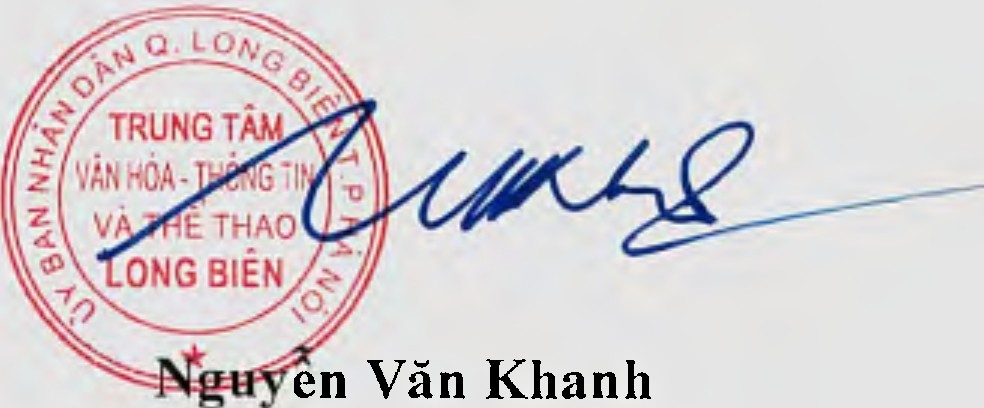 ĐƠN VỊ: TRƯỜNG THCS LÝ THƯỜNG KIỆT	CỘNG HÒA XÃ HỘI CHỦ NGHĨA VIỆT NAMĐộc lập – Tự do – Hạnh phúcDANH SÁCH ĐĂNG KÝ THI ĐẤU CHUNG KẾT GIẢI BÁO HNM LẦN THỨ 48VÌ HÒA BÌNH QUẬN LONG BIÊN NĂM 2023Kính gửi: Trung tâm VHTT&TT quận Long BiênCăn cứ điều I chung kết giải chạy báo HNM lần thứ 48 – vì hòa bình quận Long Biên năm 2023, đoàn THCS Lý Thường Kiệt đăng ký danh sách đoàn VĐV tham dự giải như sau:Trưởng đoàn: Phạm Đức Tuyến			ĐT: 0915379711HLV: Phạm Đức Tuyến			            ĐT: 0915379711Vận động viên:.............., ngày	tháng 9 năm 2023THỦ TRƯỞNG ĐƠN  VỊĐƠN VỊ: TRƯỜNG THCS LÝ THƯỜNG KIỆT 	CỘNG HÒA XÃ HỘI CHỦ NGHĨA VIỆT NAMĐộc lập – Tự do – Hạnh phúcĐội tuyển nam:THẺ VĐV THI ĐẤU CHUNG KẾT GIẢI BÁO HNM LẦN THỨ 48VÌ HÒA BÌNH QUẬN LONG BIÊN NĂM 2023Đội tuyển nữ:TTHọ và tênNăm sinhGiới tínhMã số định danh(Căn cước công dân)Địa chỉ thường trúIDư Ngọc Bảo Trân19/8/2009Nữ0013090452032Hà Thu Hà24/10/2009Nữ0253090004143Nguyễn Phương Thảo10/01/2009Nữ0013090275024Nguyễn Vũ Gia Linh13/10/2009Nữ0013090402785Nguyễn Đức Dũng6/3/2009Nam0012090673876Nguyễn Tiến Đạt30/1/2009Nam0012090208097Lê Trung Hiếu21/2/2009Nam0012090566658Ngô Tấn Sang5/2/2009Nam0150618506